                                  РОДКОНТРОЛЬ ОТ 17.05.2024Г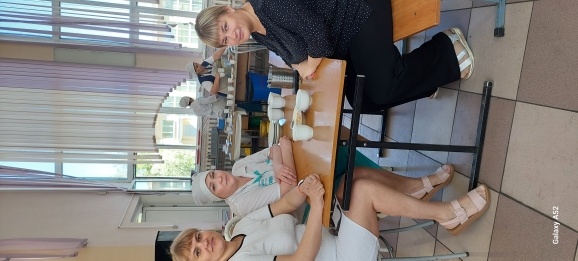 